Предприятие-изготовитель оставляет за собой право вносить в конструкцию изделия изменения, не ухудшающие его технические данные.Назначение и основные сведенияВнимание! Запрещается использование ламп с большей мощностью, чем указано в маркировке светильника. Светильник не предназначен для непрерывного использования в течение длительного времени, не более 8 часов в сутки. Комплектностьсветильник;трубка ТКР (2 шт.);паспорт;упаковка.Требования безопасностиЭксплуатация светильников согласно «Правилам технической эксплуатации электроустановок потребителей», утв. Приказом Минэнерго РФ от 13.01.2003г. №6.Монтаж, демонтаж и подключение светильника производить только специалистом электромонтажником при отключенной сети питания.Присоединение к поврежденной электропроводке ЗАПРЕЩЕНО!Замену ламп производить ТОЛЬКО при отключенной сети питания.ВНИМАНИЕ! Светильники с дефектами корпуса, стекла и др. составных частей эксплуатировать недопустимо.Инструкция по монтажу и подготовка к работеРаспаковать светильник, проверить комплектность;Отвернуть винты, фиксирующие рассеиватель, снять рассеиватель;Закрепить светильник двумя шурупами на потолке или стене; через сетевые вводы, пропустить провода питания и заземления, на провода подходяще к патрону необходимо одеть трубки ТКР;Подключить сетевые провода к контактам патрона заземляющий провод подключить согласно маркировке на корпусе светильника.Ввернуть лампу, установить рассеиватель.Сведения об утилизацииСветильник не содержит дорогостоящих и токсичных материалов и утилизируется обычным способом.Хранение и транспортированиеУсловия транспортирования светильников в части воздействия механических факторов по ГОСТ 23216-7- средние (С). Перевозки воздушным, железнодорожным в сочетании их между собой, водным путём (кроме моря) совместно с автомобильными перевозками, с общим числом перегрузок не более четырёх.Условия хранения светильников в части воздействия климатических факторов по ГОСТ 15150 –2. Закрытые и другие помещения с естественной вентиляцией без искусственно регулируемых климатических условий, где колебания температуры и влажности воздуха существенно меньше, чем на открытом воздухе, расположенные макроклиматических районах c умеренным и холодным климатом. Светильники в упаковке допускают хранение в течение не более 18 месяцев с даты выпуска.Гарантийные обязательстваВ случае обнаружения неисправности светильника, до истечения гарантийного срока, следует обратиться по месту покупки светильника, либо непосредственно к предприятию-изготовителю. Гарантийный срок эксплуатации: 18 месяцев со дня продажи покупателю, но не более 36 месяцев со дня выпуска предприятием-изготовителем. В случае если день продажи установить невозможно, этот срок исчисляется со дня изготовления товара.Предприятие-изготовитель не несет ответственности за дефекты и последствия, возникшие по вине потребителя в результате несоблюдения требований данного руководства по эксплуатации.К гарантийному ремонту принимаются изделия, не подвергавшиеся разборке и конструктивным изменениям, не имеющие механических повреждений, при сохранении защитных наклеек и пломб предприятия – изготовителя.Светильник сертифицирован.Сертификат № ЕАЭС RU С-RU.АИ24.В.00110/19, срок действия с 31.07.2019 по 30.07.2024г. Соответствует требованиям ТУ 27.40.25-058-00109636-2019, ТР ТС 004/2011Признан годным к эксплуатации.Признан годным к эксплуатации.Дата изготовления __________________		            	Штамп ОТК_________________Штамп магазина ___________________				Подпись продавца____________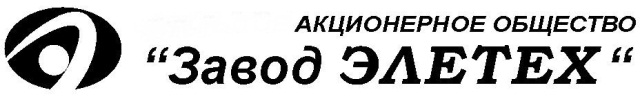 440003, Российская Федерация, г. Пенза, 
ул. Терновского, 19А,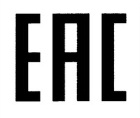 тел./факс: (841-2) 93-06-06E-mail: info@eletech-penza.ruСделано в РоссииПАСПОРТСветильник НПП 03-100-009…012Светильник НПП 03-60-013…016Светильник НПП 03-100-017…020 Светильник НПП 03-60-021…024 на этикетках  название светильников может быть дополнено названием стекла в целях идентификацииНазначениеНазначениедля общего освещения производственных и общественных зданий с повышенным содержанием пыли и влаги и открытых сооружений промышленного назначения в макроклиматических районах с умеренным климатомСветильник изготовлен по ТУ 27.40.25-058-00109636-2019 и соответствует:Светильник изготовлен по ТУ 27.40.25-058-00109636-2019 и соответствует:ТР ТС 004/2011 (ГОСТ IEC 60598-1, ГОСТ IEC 60598-2-1, ГОСТ IEC 62471)  Климатическое исполнение, категория размещения (по ГОСТ 15150)Климатическое исполнение, категория размещения (по ГОСТ 15150)У2 Диапазон рабочих температур,  и относительная влажностьДиапазон рабочих температур,  и относительная влажность(-40…+40)С, 80%Степень защиты от воздействия окружающей средыСтепень защиты от воздействия окружающей средыIP65По материалу опорной поверхности, на которую устанавливаются светильники:По материалу опорной поверхности, на которую устанавливаются светильники:не пригодные для установки на поверхности из 
нормально - воспламеняемого материала.Класс защиты от поражения электрическим токомКласс защиты от поражения электрическим токомI - при использовании узла заземления;II - при использовании потребителем проводов в двойной изоляции.Способ крепления (рабочее положение)Способ крепления (рабочее положение)на потолок;на стену (патрон должен располагаться внизу или  сбоку)Срок службыСрок службыне менее 8 летОсновные технические характеристикиОсновные технические характеристикиОсновные технические характеристикиПараметры питающей сетиПараметры питающей сети~220В, 50 ГцКоличество ламп в светильнике, шт х цокольКоличество ламп в светильнике, шт х цоколь1х E27Максимальная мощность лампы накаливанияМаксимальная мощность лампы накаливанияНПП 03-60-013…016, НПП 03-60-021…024 – 60ВтНПП 03-100-009…012, НПП 03-100-017…020 – 100ВтНаименования светильниковГабариты, мм:НПП 03-100-009…012 240х130НПП 03-60-013…016 180х90НПП 03-100-017…020  280х165х120НПП 03-60-021…024 205х105х70Вес, кгНПП 03-100-009…012 2,0НПП 03-60-013…016 1,2НПП 03-100-017…020  1,5НПП 03-60-021…024 0,9